Nasir-Ameen Nasir 17/ENG02/045COMPUTER ENGINERING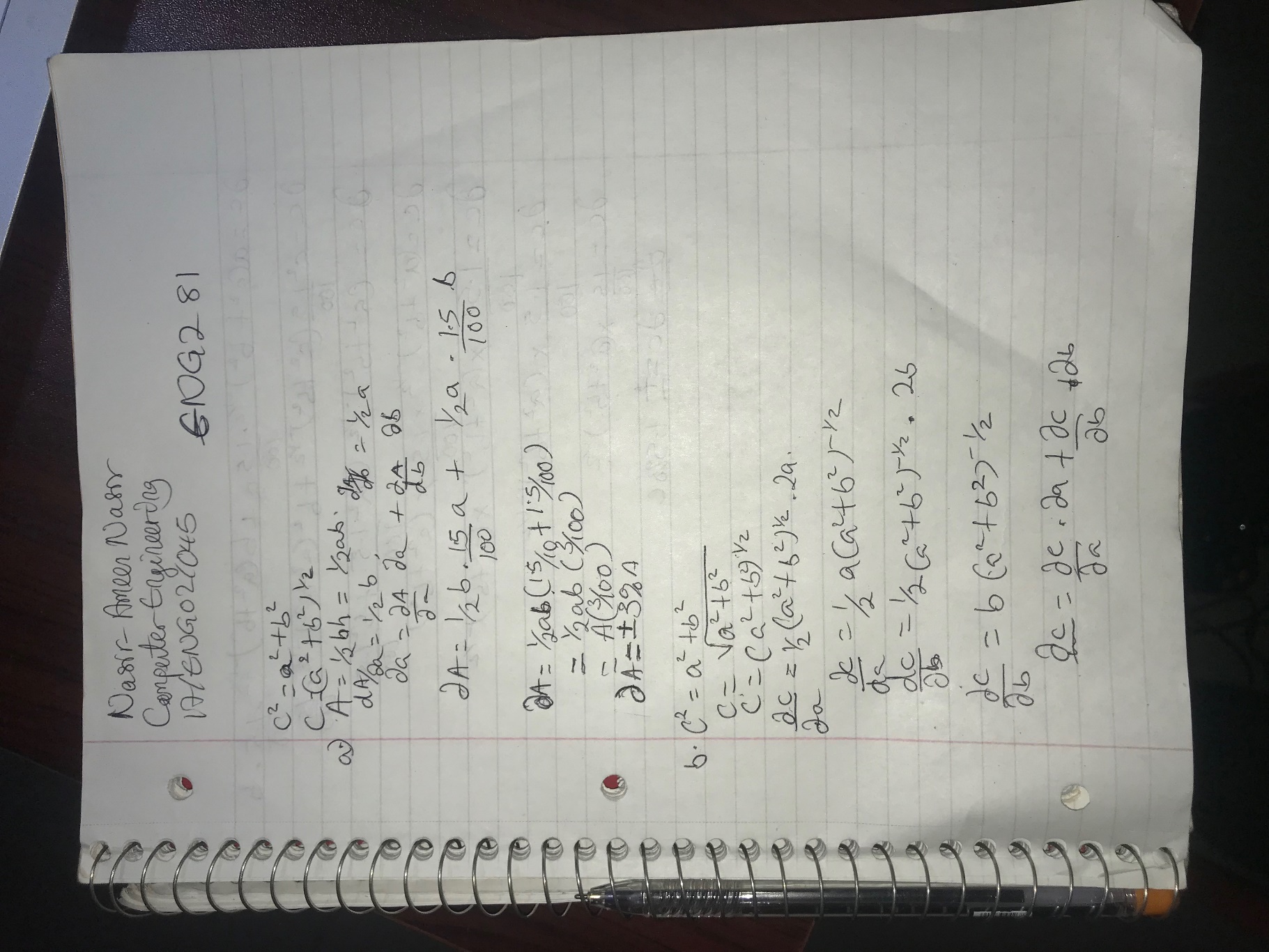 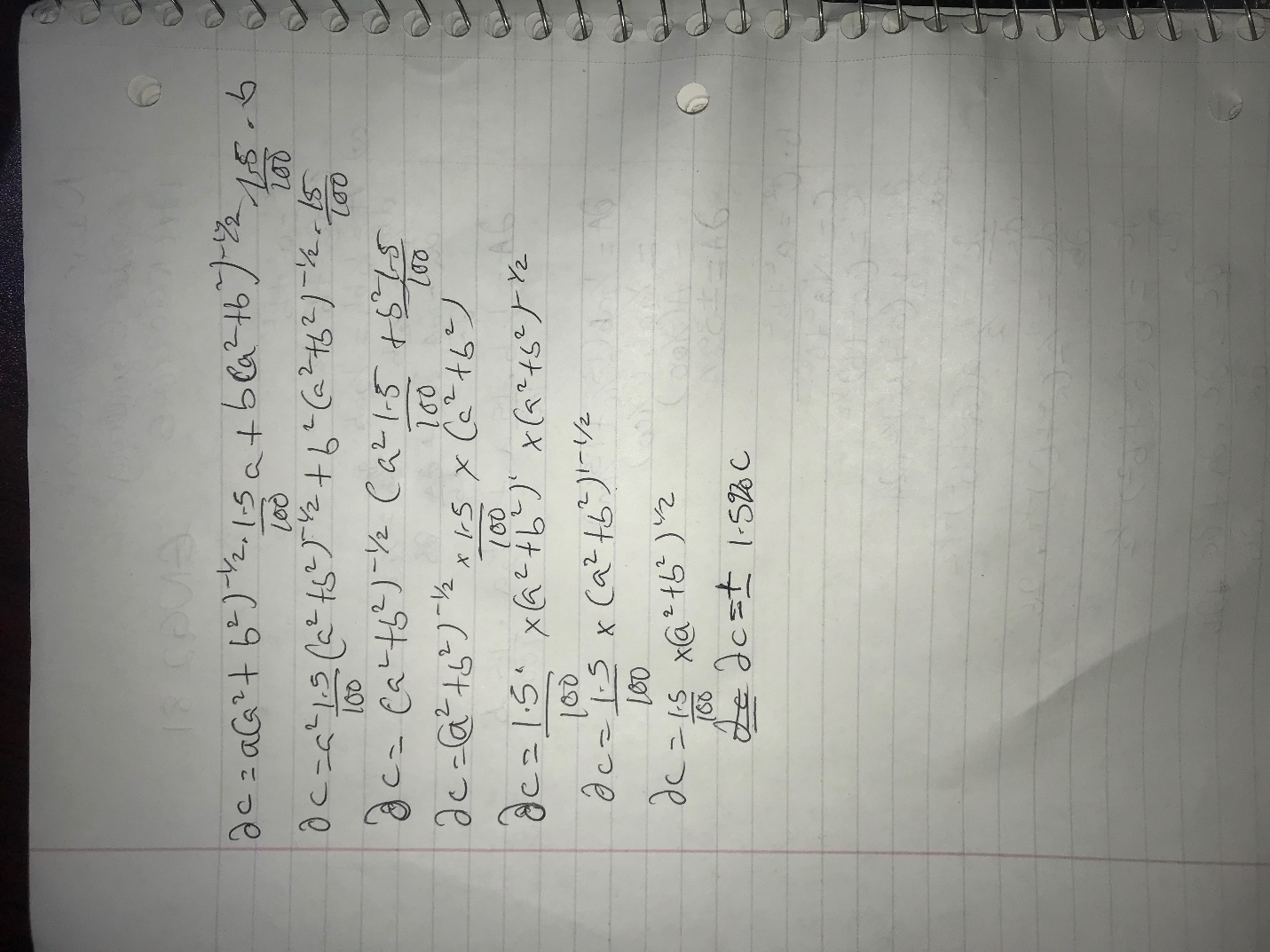 